Индивидуальный предприниматель АНДРЕЕВА ОЛЬГА МИХАЙЛОВНАИНН организации: 532103820259Адрес: 173016 Великий Новгород, ул. Химиков, д. 12А, кв. 36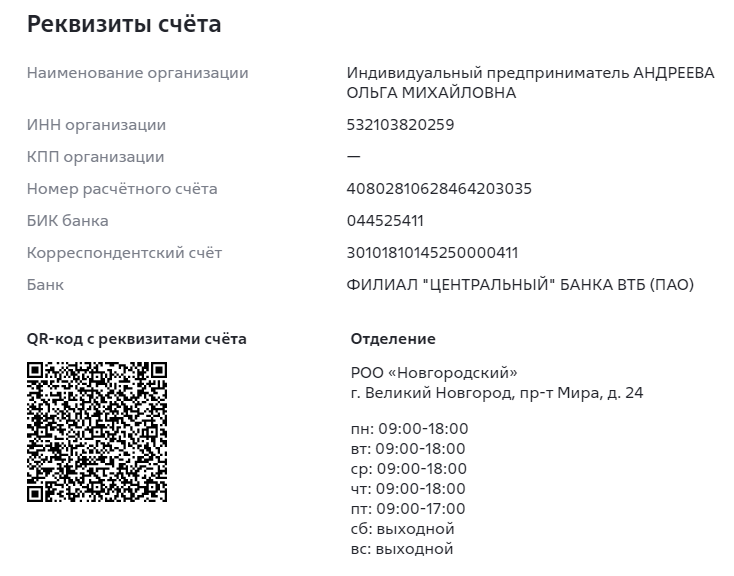 